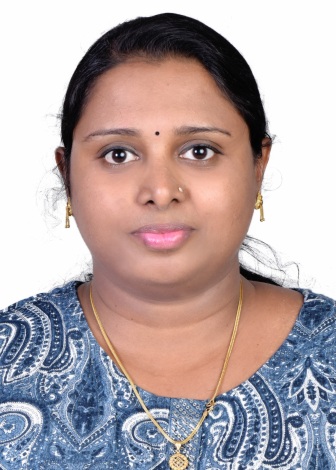 VISYA VIKRAMAN.SContact:+91 9526017043,    +966 503567036E-mail: vis.vik.043@gmail.comPassport Details:Passport No    : M4584679Date of Issue   : 26-12-2014Date of Expiry : 25-12-2024Address:HarimughathuVeedu,Kalathukal, Karakulam.P.O,Thiruvananthapuram,Kerala – 695 564, IndiaPersonal Profile:Date of Birth  : 19-04-1989Gender	  : FemaleNationality  	  : IndianMarital Status: SingleLinguistic Abilities:EnglishMalayalamTamilHindiKannadaArabicReferences:Lt.Col. (Rtd) Salimma ThomasGeneral Manager – NursingRenaiMedicity Multi super Speciality Hospital, Palarivattom,Kochi, Kerala Ph: +91 484 4331320Email: hr@renaimedicty.orgMrs. Saly JacobNursing SupervisorAl-Qunfudah General HospitalAl-QunfudahSaudi ArabiaMob: +966 55269136Email: saly00sony@gmail.comDr. Heba Hassanien IbrahimPediatric Consultant and NeonatologistHead of the DepartmentAl-Qunfudha General HospitalMob: +966 553125893Email: dr.hebahassaien@Yahoo.comCURRICULUM VITAEVISYA VIKRAMAN.SContact:+91 9526017043,    +966 503567036E-mail: vis.vik.043@gmail.comPassport Details:Passport No    : M4584679Date of Issue   : 26-12-2014Date of Expiry : 25-12-2024Address:HarimughathuVeedu,Kalathukal, Karakulam.P.O,Thiruvananthapuram,Kerala – 695 564, IndiaPersonal Profile:Date of Birth  : 19-04-1989Gender	  : FemaleNationality  	  : IndianMarital Status: SingleLinguistic Abilities:EnglishMalayalamTamilHindiKannadaArabicReferences:Lt.Col. (Rtd) Salimma ThomasGeneral Manager – NursingRenaiMedicity Multi super Speciality Hospital, Palarivattom,Kochi, Kerala Ph: +91 484 4331320Email: hr@renaimedicty.orgMrs. Saly JacobNursing SupervisorAl-Qunfudah General HospitalAl-QunfudahSaudi ArabiaMob: +966 55269136Email: saly00sony@gmail.comDr. Heba Hassanien IbrahimPediatric Consultant and NeonatologistHead of the DepartmentAl-Qunfudha General HospitalMob: +966 553125893Email: dr.hebahassaien@Yahoo.comOBJECTIVEVISYA VIKRAMAN.SContact:+91 9526017043,    +966 503567036E-mail: vis.vik.043@gmail.comPassport Details:Passport No    : M4584679Date of Issue   : 26-12-2014Date of Expiry : 25-12-2024Address:HarimughathuVeedu,Kalathukal, Karakulam.P.O,Thiruvananthapuram,Kerala – 695 564, IndiaPersonal Profile:Date of Birth  : 19-04-1989Gender	  : FemaleNationality  	  : IndianMarital Status: SingleLinguistic Abilities:EnglishMalayalamTamilHindiKannadaArabicReferences:Lt.Col. (Rtd) Salimma ThomasGeneral Manager – NursingRenaiMedicity Multi super Speciality Hospital, Palarivattom,Kochi, Kerala Ph: +91 484 4331320Email: hr@renaimedicty.orgMrs. Saly JacobNursing SupervisorAl-Qunfudah General HospitalAl-QunfudahSaudi ArabiaMob: +966 55269136Email: saly00sony@gmail.comDr. Heba Hassanien IbrahimPediatric Consultant and NeonatologistHead of the DepartmentAl-Qunfudha General HospitalMob: +966 553125893Email: dr.hebahassaien@Yahoo.comTo work with full dedication and knowledge to serve the organization with my fullest capability.VISYA VIKRAMAN.SContact:+91 9526017043,    +966 503567036E-mail: vis.vik.043@gmail.comPassport Details:Passport No    : M4584679Date of Issue   : 26-12-2014Date of Expiry : 25-12-2024Address:HarimughathuVeedu,Kalathukal, Karakulam.P.O,Thiruvananthapuram,Kerala – 695 564, IndiaPersonal Profile:Date of Birth  : 19-04-1989Gender	  : FemaleNationality  	  : IndianMarital Status: SingleLinguistic Abilities:EnglishMalayalamTamilHindiKannadaArabicReferences:Lt.Col. (Rtd) Salimma ThomasGeneral Manager – NursingRenaiMedicity Multi super Speciality Hospital, Palarivattom,Kochi, Kerala Ph: +91 484 4331320Email: hr@renaimedicty.orgMrs. Saly JacobNursing SupervisorAl-Qunfudah General HospitalAl-QunfudahSaudi ArabiaMob: +966 55269136Email: saly00sony@gmail.comDr. Heba Hassanien IbrahimPediatric Consultant and NeonatologistHead of the DepartmentAl-Qunfudha General HospitalMob: +966 553125893Email: dr.hebahassaien@Yahoo.comACADEMIC QUALIFICATION:	B.Sc Nursing from Mother Teresa Nursing Institute, Vivekananda Nagar, Mysore, Karnataka. (Rajeev Gandhi University), 2008-2012.                                                                      Percentage : 61.80 %PlusTwo, (+2) from G.G.H.S.S, Cotton Hill, Trivandrum, Kerala, 2005-2007, Percentage : 72.5%S.S.L.C, (10th) from G.G.H.S.S, Cotton Hill , Trivandrum, Kerala, - 2005, Percentage : 73.6%VISYA VIKRAMAN.SContact:+91 9526017043,    +966 503567036E-mail: vis.vik.043@gmail.comPassport Details:Passport No    : M4584679Date of Issue   : 26-12-2014Date of Expiry : 25-12-2024Address:HarimughathuVeedu,Kalathukal, Karakulam.P.O,Thiruvananthapuram,Kerala – 695 564, IndiaPersonal Profile:Date of Birth  : 19-04-1989Gender	  : FemaleNationality  	  : IndianMarital Status: SingleLinguistic Abilities:EnglishMalayalamTamilHindiKannadaArabicReferences:Lt.Col. (Rtd) Salimma ThomasGeneral Manager – NursingRenaiMedicity Multi super Speciality Hospital, Palarivattom,Kochi, Kerala Ph: +91 484 4331320Email: hr@renaimedicty.orgMrs. Saly JacobNursing SupervisorAl-Qunfudah General HospitalAl-QunfudahSaudi ArabiaMob: +966 55269136Email: saly00sony@gmail.comDr. Heba Hassanien IbrahimPediatric Consultant and NeonatologistHead of the DepartmentAl-Qunfudha General HospitalMob: +966 553125893Email: dr.hebahassaien@Yahoo.comVISYA VIKRAMAN.SContact:+91 9526017043,    +966 503567036E-mail: vis.vik.043@gmail.comPassport Details:Passport No    : M4584679Date of Issue   : 26-12-2014Date of Expiry : 25-12-2024Address:HarimughathuVeedu,Kalathukal, Karakulam.P.O,Thiruvananthapuram,Kerala – 695 564, IndiaPersonal Profile:Date of Birth  : 19-04-1989Gender	  : FemaleNationality  	  : IndianMarital Status: SingleLinguistic Abilities:EnglishMalayalamTamilHindiKannadaArabicReferences:Lt.Col. (Rtd) Salimma ThomasGeneral Manager – NursingRenaiMedicity Multi super Speciality Hospital, Palarivattom,Kochi, Kerala Ph: +91 484 4331320Email: hr@renaimedicty.orgMrs. Saly JacobNursing SupervisorAl-Qunfudah General HospitalAl-QunfudahSaudi ArabiaMob: +966 55269136Email: saly00sony@gmail.comDr. Heba Hassanien IbrahimPediatric Consultant and NeonatologistHead of the DepartmentAl-Qunfudha General HospitalMob: +966 553125893Email: dr.hebahassaien@Yahoo.comLanguage skill:Occupational English Test (OET)W/B,  S/C+,  R/C+,  L/CExpiry on 10th September 2024Technical knowledge:M S Office HTMLLICENSE:Kerala Nurses and Midwives councilThe Karnataka State Nursing Council PROFESSIONAL SKILLS :Assisting in intubation and ventilator handlingBLSABG analysisECG Ventilator knowledgeNeonatal careDefibrillatorCare of invasive and non invasive lines Medication calculation and administration Biomedical waste management. Handling in all types of medical equipmentsHandling of syringe pumps and infusion pumpsEXPERIENCE :Still Working at Renai Medicity Multi super Speciality Hospital, Palarivattom, Kochi, Kerala from 4th Sepctember 2023 onwards in NICUWorked as MOH staff nurse at AL-QUNFUDAH GENERAL HOSPITAL, SAUDI ARABIA since ICU - 2ndJune 2015 to 31st August 2019NICU - 1st Sep. 2019 to 7th March 2023Worked as staff nurse at TATA MAIN HOSPITAL, JHARKHAND for 2 years in Operation Theater (General surgery, Ortho, ENT).O.T – 15th April 2013 to 17 May 2015PROJECTS :MAJOR:  A Study on knowledge level of 3rd year nursing students regarding “Antenatal Exercise” in Mother Teresa Nursing Institute, Mysore, Karnataka. MINOR: A Study on knowledge level of 1st year nursing students regarding “Jung Food” in Mother Teresa Nursing Institute, Mysore, KarnatakaPROFESSIONAL  INTEREST :Taking up challenging tasks and projects under pressure. Excellent team player as well as a good leader. Adaptability in any situation.VISYA VIKRAMAN.SContact:+91 9526017043,    +966 503567036E-mail: vis.vik.043@gmail.comPassport Details:Passport No    : M4584679Date of Issue   : 26-12-2014Date of Expiry : 25-12-2024Address:HarimughathuVeedu,Kalathukal, Karakulam.P.O,Thiruvananthapuram,Kerala – 695 564, IndiaPersonal Profile:Date of Birth  : 19-04-1989Gender	  : FemaleNationality  	  : IndianMarital Status: SingleLinguistic Abilities:EnglishMalayalamTamilHindiKannadaArabicReferences:Lt.Col. (Rtd) Salimma ThomasGeneral Manager – NursingRenaiMedicity Multi super Speciality Hospital, Palarivattom,Kochi, Kerala Ph: +91 484 4331320Email: hr@renaimedicty.orgMrs. Saly JacobNursing SupervisorAl-Qunfudah General HospitalAl-QunfudahSaudi ArabiaMob: +966 55269136Email: saly00sony@gmail.comDr. Heba Hassanien IbrahimPediatric Consultant and NeonatologistHead of the DepartmentAl-Qunfudha General HospitalMob: +966 553125893Email: dr.hebahassaien@Yahoo.comDECLARATION :VISYA VIKRAMAN.SContact:+91 9526017043,    +966 503567036E-mail: vis.vik.043@gmail.comPassport Details:Passport No    : M4584679Date of Issue   : 26-12-2014Date of Expiry : 25-12-2024Address:HarimughathuVeedu,Kalathukal, Karakulam.P.O,Thiruvananthapuram,Kerala – 695 564, IndiaPersonal Profile:Date of Birth  : 19-04-1989Gender	  : FemaleNationality  	  : IndianMarital Status: SingleLinguistic Abilities:EnglishMalayalamTamilHindiKannadaArabicReferences:Lt.Col. (Rtd) Salimma ThomasGeneral Manager – NursingRenaiMedicity Multi super Speciality Hospital, Palarivattom,Kochi, Kerala Ph: +91 484 4331320Email: hr@renaimedicty.orgMrs. Saly JacobNursing SupervisorAl-Qunfudah General HospitalAl-QunfudahSaudi ArabiaMob: +966 55269136Email: saly00sony@gmail.comDr. Heba Hassanien IbrahimPediatric Consultant and NeonatologistHead of the DepartmentAl-Qunfudha General HospitalMob: +966 553125893Email: dr.hebahassaien@Yahoo.comThe above information is true to the best of my knowledge and belief. I assure that I will perform my duty and meet the organizational requirement.Place :ThiruvanathapuramDate   :                                             VISYA VIKRAMAN.S